 the  minor  prophets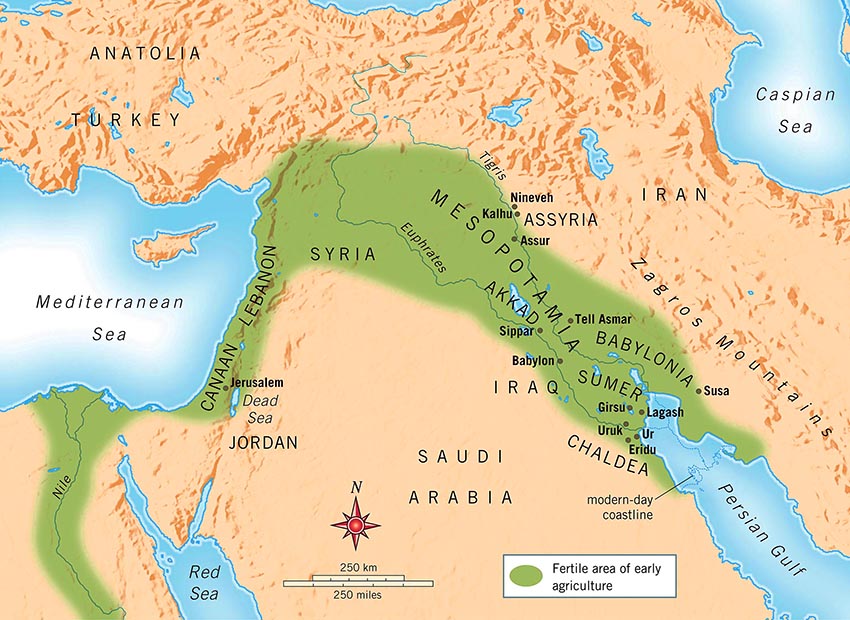 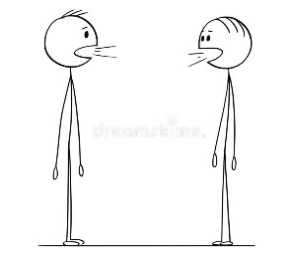 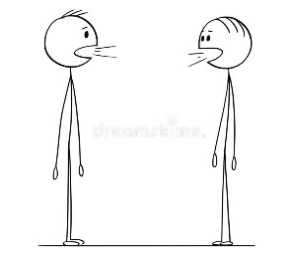 